Soutěž filmových 
a pohádkových postav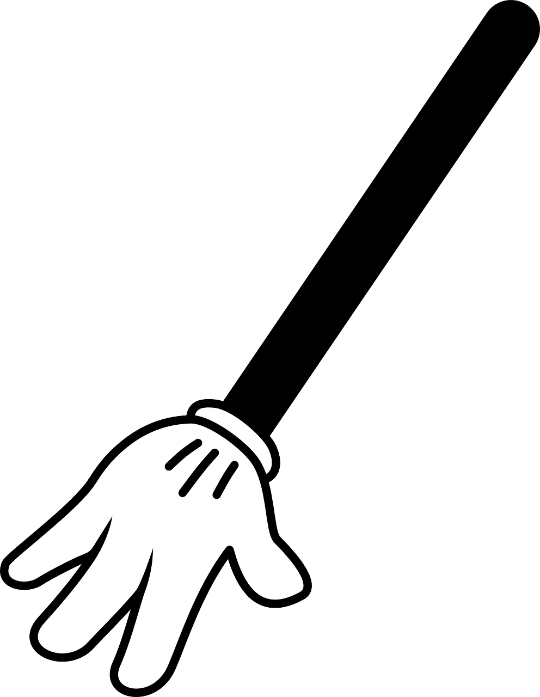 Žákovský parlament vyhlašuje soutěž filmových a pohádkových postav.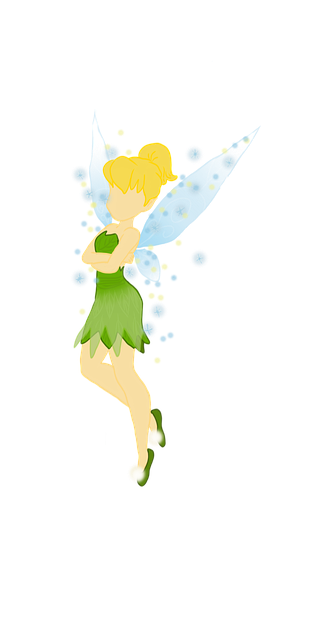 Koná se dne 1. 3. 2024Každá třída vyšle o velkou přestávku dva soutěžící 
do tělocvičny, kde proběhne vyhodnocení.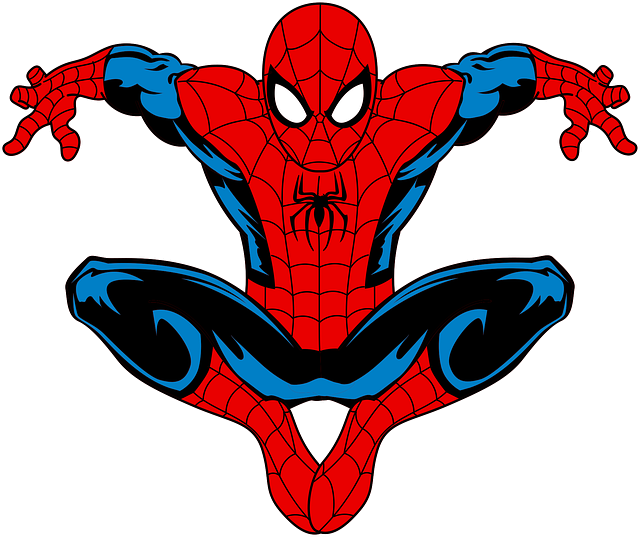 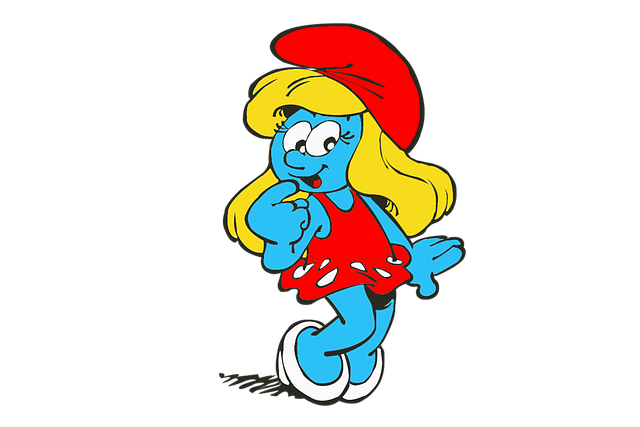 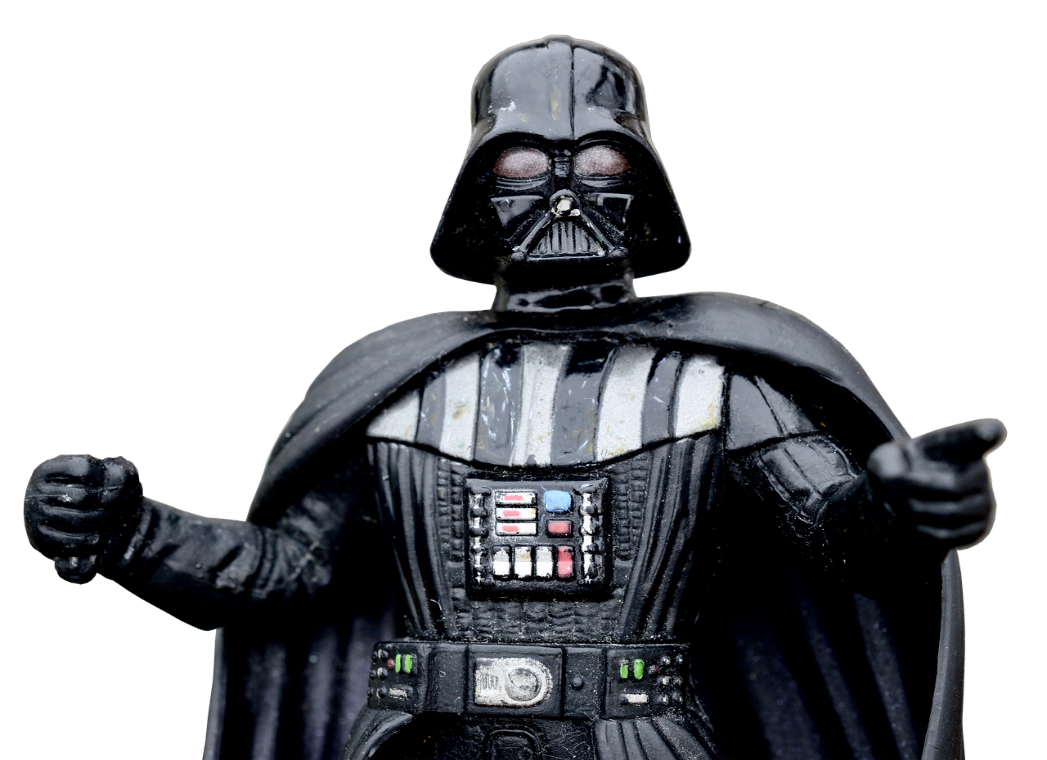 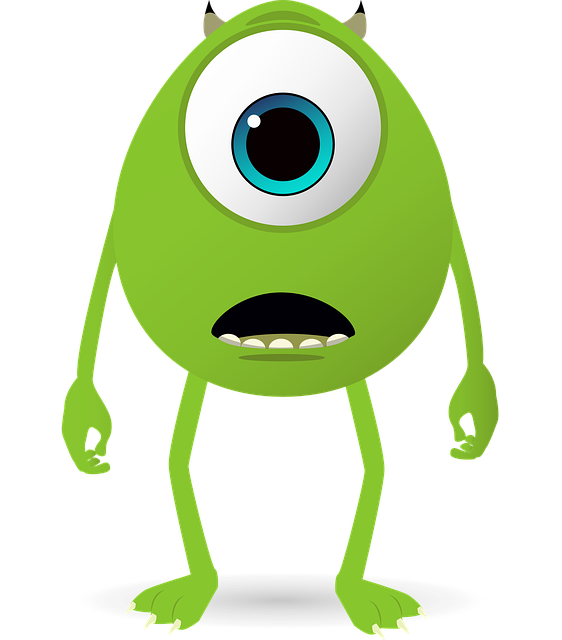 